Scheda informativa: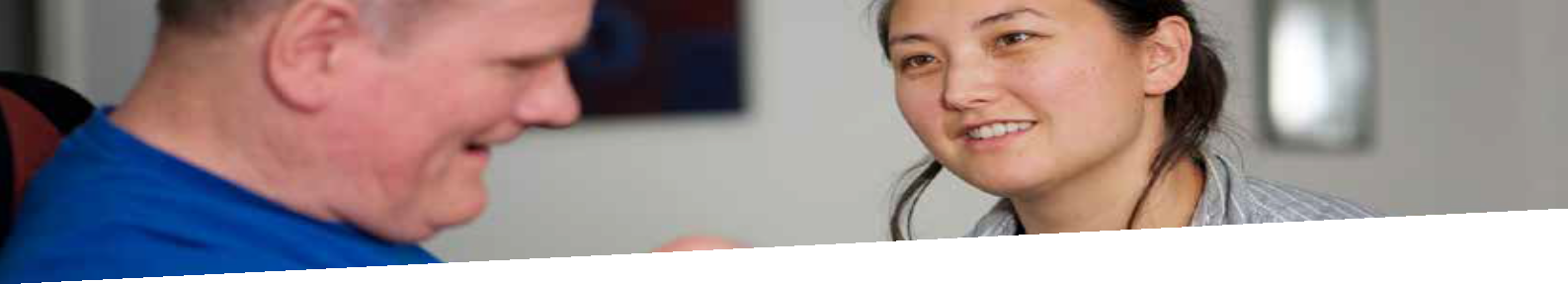 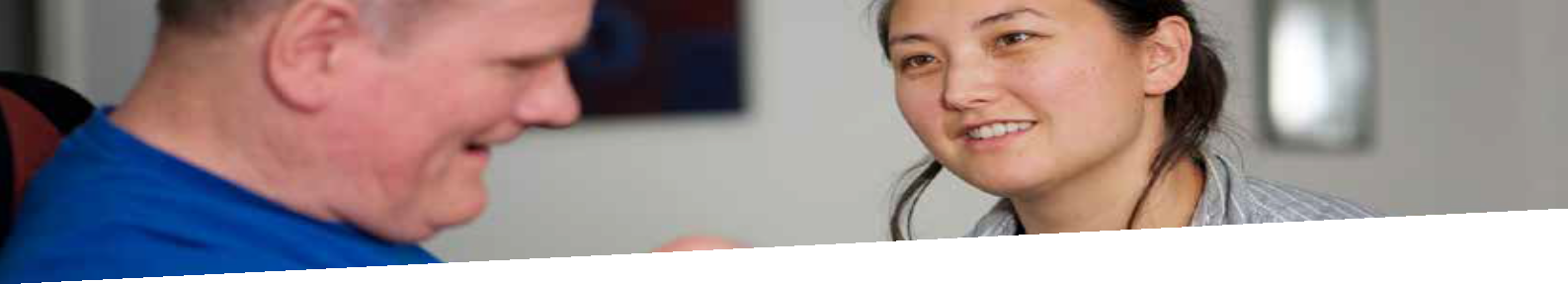 Presentare un reclamoLa Victorian Disability Worker Commission (Commissione del Victoria per i lavoratori che offrono assistenza alle persone con disabilità) gestisce i reclami sui lavoratori del Victoria che offrono assistenza alle persone con disabilitàIl nostro Servizio ReclamiIl nostro Servizio Reclami è indipendente, imparziale e gratuito. Siamo un’autorità di controllo unica, poiché ci concentriamo sui singoli lavoratori. Regolamentiamo tutti i lavoratori che offrono assistenza alle persone con disabilità in Victoria, independentemente dalla fonte di finanziamento del servizio.Puoi presentare un reclamo su qualsiasi lavoratore che offre assistenza alle persone con disabilità in VictoriaSiamo un portale di entrata ai servizi di cui necessiti e collaboriamo con altri enti. Se il tuo reclamo non può essere gestito dalla Victorian Disability Worker Commission, faremo del nostro meglio per aiutarti a individuare chi può assisterti.È giusto presentare un reclamo su un lavoratore?Sì, è giusto presentare un reclamo su un lavoratore. È importante che i lavoratori che offrono assistenza alle persone con disabilità sappiano se non sei soddisfatto o se c’è qualcosa che non va. Fare un reclamo può aiutare i lavoratori che offrono assistenza alle persone con disabilità ad apportare cambiamenti positivi al loro lavoro e alla loro attività. Fare un reclamo è un ottimo modo per migliorare i servizi per tutti.Se non sei sicuro di voler presentare un reclamo, puoi comunque telefonarci per parlare di quello che ti sta accadendo. Possiamo offrirti consigli e informazioni e potrai decidere se presentare un reclamo.Tipi di reclami?Puoi presentare un reclamo su qualsiasi lavoratore che offre assistenza alle persone con disabilità in Victoria. Puoi lamentarti:della qualità del suo lavorodelle conoscenze, delle competenze o della capacità di giudizio del lavoratore che offre assistenza alle persone con disabilitàdella sua capacità di di erogare servizi in modo sicurodi una presunta violazione della legge del Victoria del 2018 sulla tutela dei servizi alla disabilità (Disability Service Safeguards Act 2018 (Vic)) oppure del Codice di condotta per la tutela dei servizi alla disabilità (Disability Service Safeguards Code of Conduct).Devo fornire i miei dati personali?Accettiamo reclami anonimi e puoi richiedere che la tua identità rimanga segreta.Se decidi di restare anonimo, ciò potrebbe limitare la nostra capacità di indagare o occuparci della questione e limitare potenzialmente il risultato della procedura di reclamo.Laddove scegliessi di fornire i tuoi dati, raccoglieremo, utilizzeremo, conserveremo e proteggeremo i dati personali come previsto dalla legge.Come presentare un reclamo?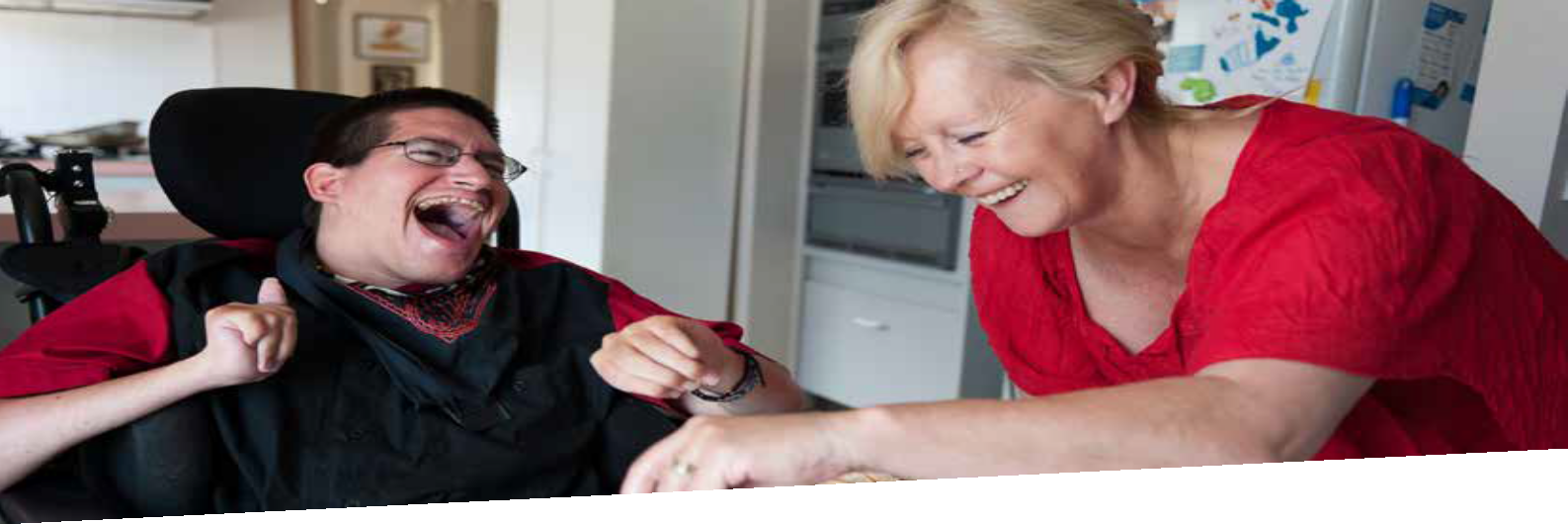 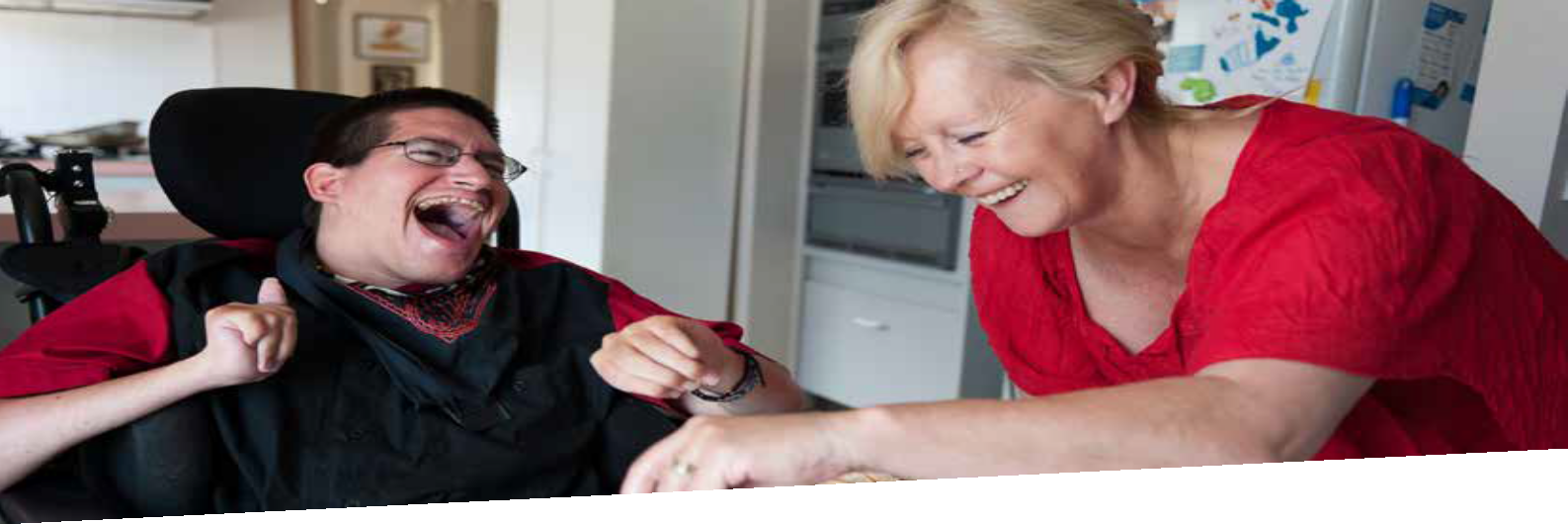 Puoi presentare un reclamo:Compilando un modulo online sul sito vdwc.vic.gov.auTelefonandoci al numero 1800 497 132Inviando una lettera al GPO Box 181, Melbourne 3001Possiamo mettere a disposizione un interprete, anche Auslan (lingua dei segni australiana)Possiamo organizzare un incontro faccia a facciaInformazioni sulla Victorian Disability Worker CommissionLa Victorian Disability Worker Commission è un organismo indipendente. Guidata dal Commissario Dan Stubbs, si occupa di proteggere meglio le persone con disabilità e di costruire un settore della disabilità più forte e più sicuro. È responsabile del Codice di condotta, di stabilire le aspettative minime per tutti i lavoratori che offrono assistenza alle persone con disabilità, e del Servizio Reclami. Quando riceve una segnalazione, la Commissione ha il potere di indagare e di vietare l’esercizio ai lavoratori che mettono a rischio la sicurezza delle persone.Resta aggiornatoVisita il nostro sito web vdwc.vic.gov.au Iscriviti alla nostra newsletterSeguiciAiutaci a costruire un settore della disabilità più forte e più sicuro.